LANDESJAGDVERBAND BADEN-WÜRTTEMBERG E.V.IM DEUTSCHEN JAGDSCHUTZ-VERBANDKREISJÄGERVEREINIGUNG BACKNANG E.V.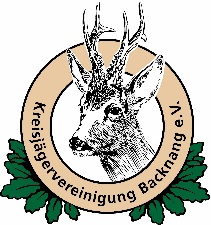 AufnahmeantragName: 			__________________________________________________________Vorname: 		__________________________________________________________PLZ/Ort:			__________________________________________________________Strasse/Nr.:		__________________________________________________________Telefon/Mobil:		__________________________________________________________E-Mail:			__________________________________________________________Geburtsdatum:		__________________________________________________________Ja, ich möchte Mitglied in der Kreisjägervereinigung Backnang e.V. werden.Ich bin (zutreffendes bitte ankreuzen): Jagdscheininhaber			 Jagdhornbläser Prüfungsteilnehmer			 kein Jäger (passives Mitglied / Fördermitglied)Ich beantrage (zutreffendes bitte ankreuzen): Ordentliche Mitgliedschaft (Jahresbeitrag zur Zeit 105,00 €, inkl. „Jäger BW“, Aufnahmegebühr 200 €) Zweitmitgliedschaft	Ich bin bereits Erstmitglied in der KJV:  ___________________________					Partnernummer (nicht Mitgliedsnummer):  ________________________	  (Jahresbeitrag zur Zeit 52,00 €, zzgl. Aufnahmegebühr 100 €, ohne „Jäger BW“) Fördermitgliedschaft (Jahresbeitrag zur Zeit ab 52,00 €, ohne „Jäger BW“)Einwilligungserklärung zur Nutzung personenbezogenen Daten:Ich bin damit einverstanden, dass
 Fotografien, auf denen ich zu erkennen bin, in unseren Mitgliederzeitschriften und auf der Homepage des KJV Backnang e.V. veröffentlicht werden
 wichtige Infos zu jagdlich relevanten Themen – keine Produktwerbung! – an meine Mail-Adresse weitergeleitet werden
 bei Eintritt in den Verein, Jubiläen und runden Geburtstagen mein Name und mein Wohnort in den Mitgliederzeitschriften veröffentlicht werden.SEPA-LastschriftmandatIch ermächtige die KJV Backnang e.V., Zahlungen von meinem Konto mittels Lastschrift einzuziehen. Zugleich weise ich mein Kreditinstitut an, die von der KJV Backnang e.V. auf mein Konto gezogenen Lastschriften einzulösen. Sollte das Konto keine hinreichende Deckung aufweisen, besteht keine Verpflichtung zur Einlösung. Ich werde dann für entstehende Rückgabegebühren der Bank aufkommen.Hinweis: Ich kann innerhalb von 8 Wochen, beginnend mit dem Belastungsdatum, die Erstattung des belasteten Betrages verlangen. Es gelten dabei die mit meinem Kreditinstitut vereinbarten Bedingungen.Gläubiger-Identifikationsnummer: DE25KJV00000559888Mandatsreferenz: Die ersten 6 Buchstaben Ihres Nachnamens und die ersten 4 Buchstaben Ihres VornamensKontoinhaber (falls abweichend von oben): _______________________________________________  Kreditinstitut: ________________________________________ BIC: ____________________IBAN: DE __ __ | __ __ __ __ | __ __ __ __ | __ __ __ __ | __ __ __ __ | __ __Datum: _______________________	Unterschrift: _______________________________Zurück an: Kreisjägervereinigung Backnang e.V. / E-Mail: schriftfuehrer@kjv-backnang.de1.Vorsitzender: Markus Laiblin / Berwinkel 26 / 71560 Sulzbach-Murr Datenschutzerklärung AufnahmeantragWir bedanken uns für Ihr Interesse an einer Mitgliedschaft in unserem Kreisjägervereinigung Backnang e.V. und gleichzeitig – nur bei ordentlicher Mitgliedschaft – im Landesjagdverband Baden-Württemberg e.V.. Der Schutz Ihrer Privatsphäre ist uns wichtig. Daher nehmen Sie bitte nachstehende Informationen zur Kenntnis. Erhebung und Verarbeitung personenbezogener Daten Personenbezogene Daten werden nur erhoben und verarbeitet, wenn Sie uns diese von sich aus, zum Beispiel durch Ausfüllen unseres Aufnahmeantrags, mitteilen. Nutzung und Weitergabe personenbezogener Daten Die auf unserem Aufnahmeantrag erhobenen Daten werden nur zur satzungsgemäßen Mitgliederverwaltung und zum Beitragseinzug unter Beachtung der Vorgaben der EU-Datenschutz-Grundverordnung (DS-GVO) und des Bundesdatenschutzgesetzes (BDSG) genutzt. Eine Weitergabe der Daten an Dritte findet nur für Herstellung und Vertrieb der Mitgliederzeitungen statt sowie in Schadenfällen, in denen Sie Ansprüche im Rahmen eines von uns für Sie abgeschlossenen Versicherungsvertrages haben könnten. Den Organen des Vereins, allen Mitarbeitern oder sonst für den Verein Tätigen ist es untersagt, personenbezogene Daten unbefugt zu anderen als dem zu der jeweiligen Aufgabenerfüllung gehörenden Zweck zu verarbeiten, bekannt zu geben, Dritten zugänglich zu machen oder sonst zu nutzen. Diese Pflicht besteht auch über das Ausscheiden der oben genannten Personen aus dem Verein hinaus. Ihre Rechte in Bezug auf Ihre personenbezogenen DatenSoweit die in den jeweiligen Vorschriften beschriebenen Voraussetzungen vorliegen, hat jedes Vereinsmitglied insbesondere die folgenden Rechte:- das Recht auf Auskunft nach Artikel 15 DS-GVO,- das Recht auf Berichtigung nach Artikel 16 DS-GVO,- das Recht auf Löschung nach Artikel 17 DS-GVO,- das Recht auf Einschränkung der Verarbeitung nach Artikel 18 DS-GVO,- das Recht auf Datenübertragbarkeit nach Artikel 20 DS-GVO und- das Widerspruchsrecht nach Artikel 21 DS-GVO. DatenschutzbeauftragterUnsere Datenschutzbeauftragten erreichen Sie per mail unter datenschutz(at)kjv-backnang.de bzw. unter datenschutz(at)landesjagdverband.de. Bei Fragen rund um Ihre personenbezogenen Daten sowie zu Ihren Rechten helfen sie Ihnen gerne weiter.